Условия питания в МОУ СОШ №14Видеть полную информацию о том, что ел ребенок, когда и на какую суммуИспользовать простые механизмы для пополнения лицевых счетовИсключить риски, связанные с использованием наличных денежных средств ребенкомПереводить денежные средства между лицевыми счетамиВозвращать денежные средства на свою банковскую картуУчащимсяОбеспечить безопасность при обращенииденежными средствамиИсключить риск потери наличных денежных средствСохранить анонимность при льготном питанииУпростить и ускорить расчет за питаниеТехническое состояние производственных и служебно-бытовых помещений всоответствии с СанПиН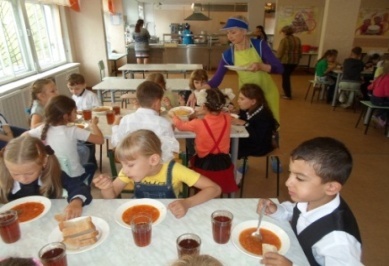 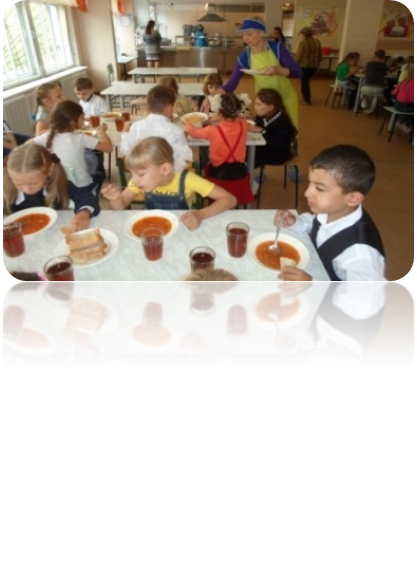 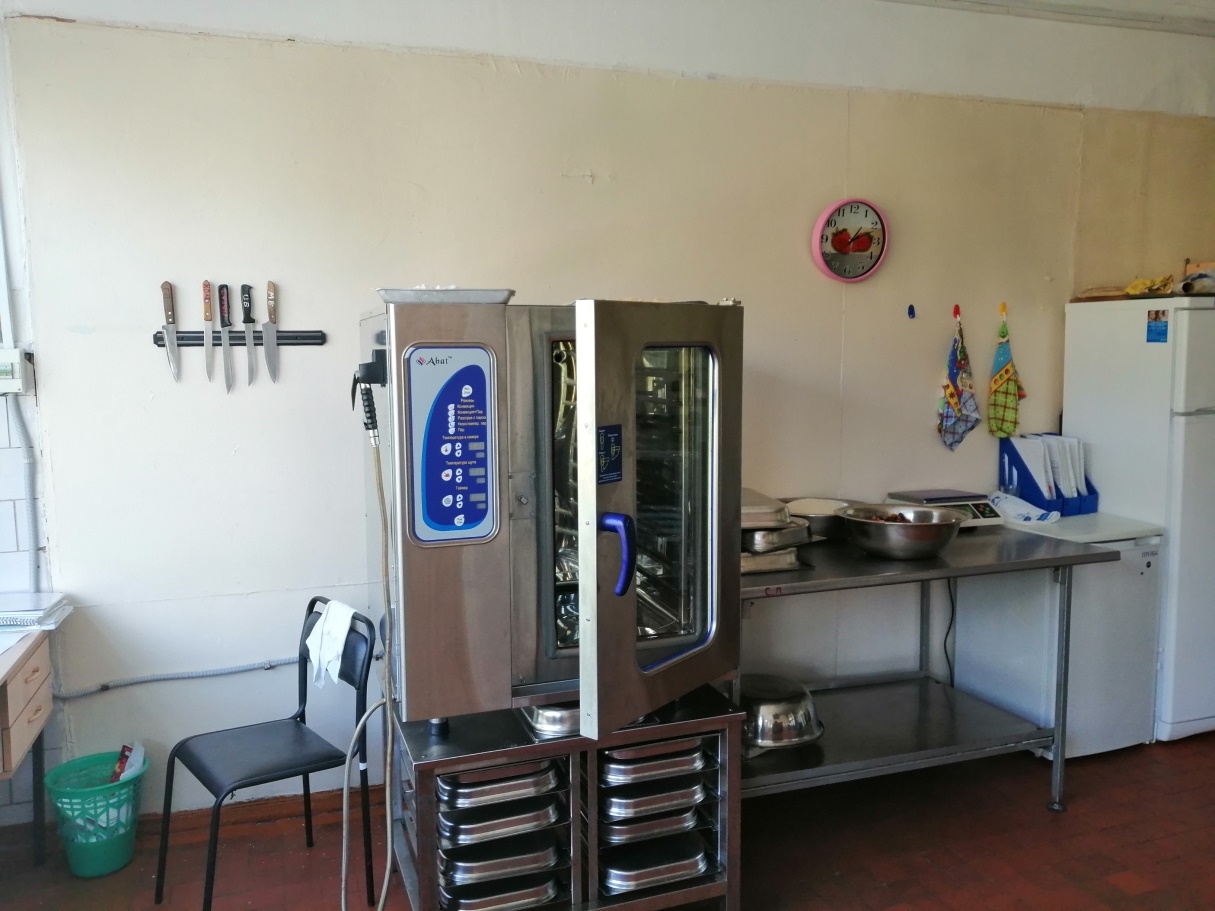 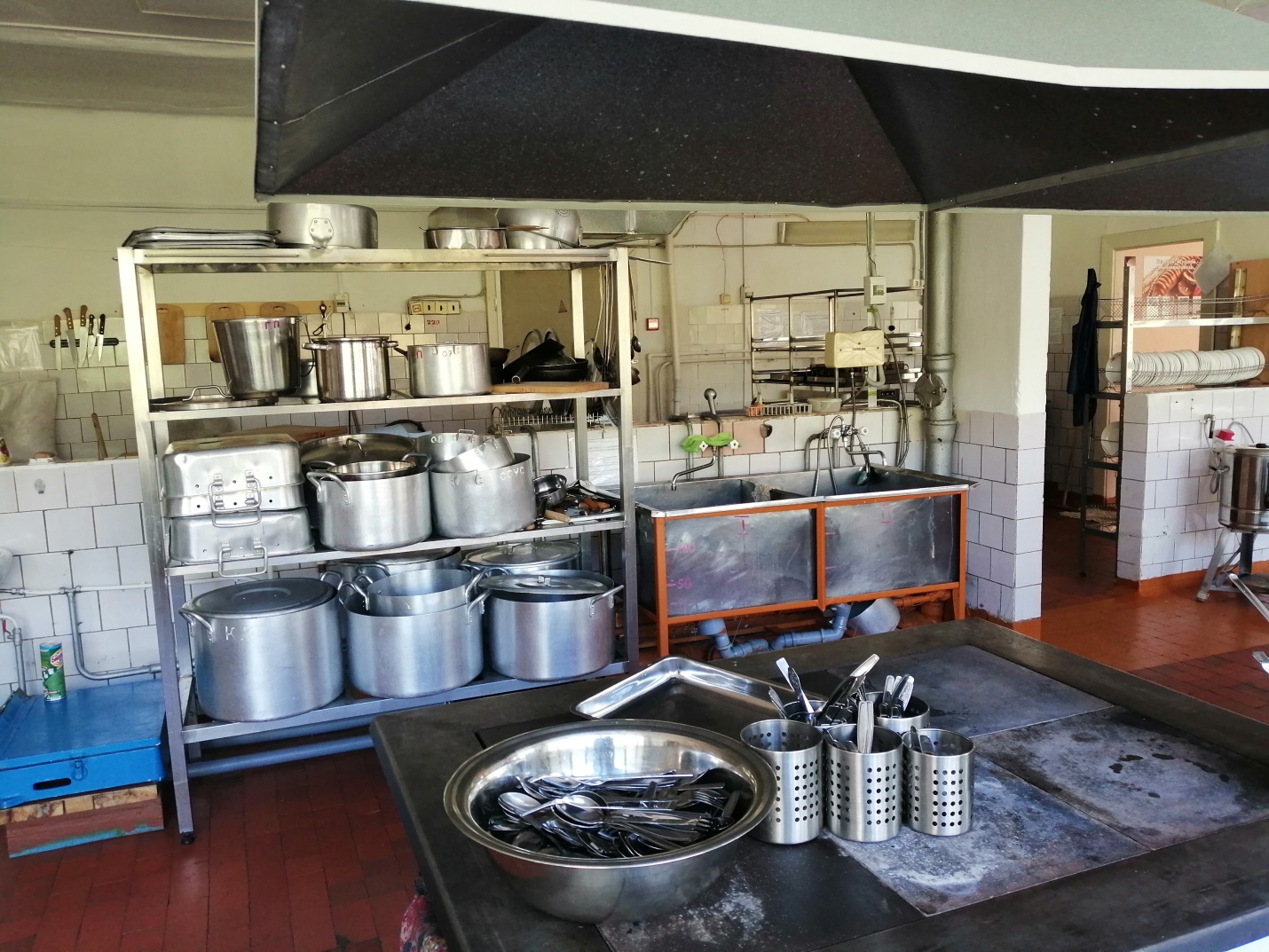 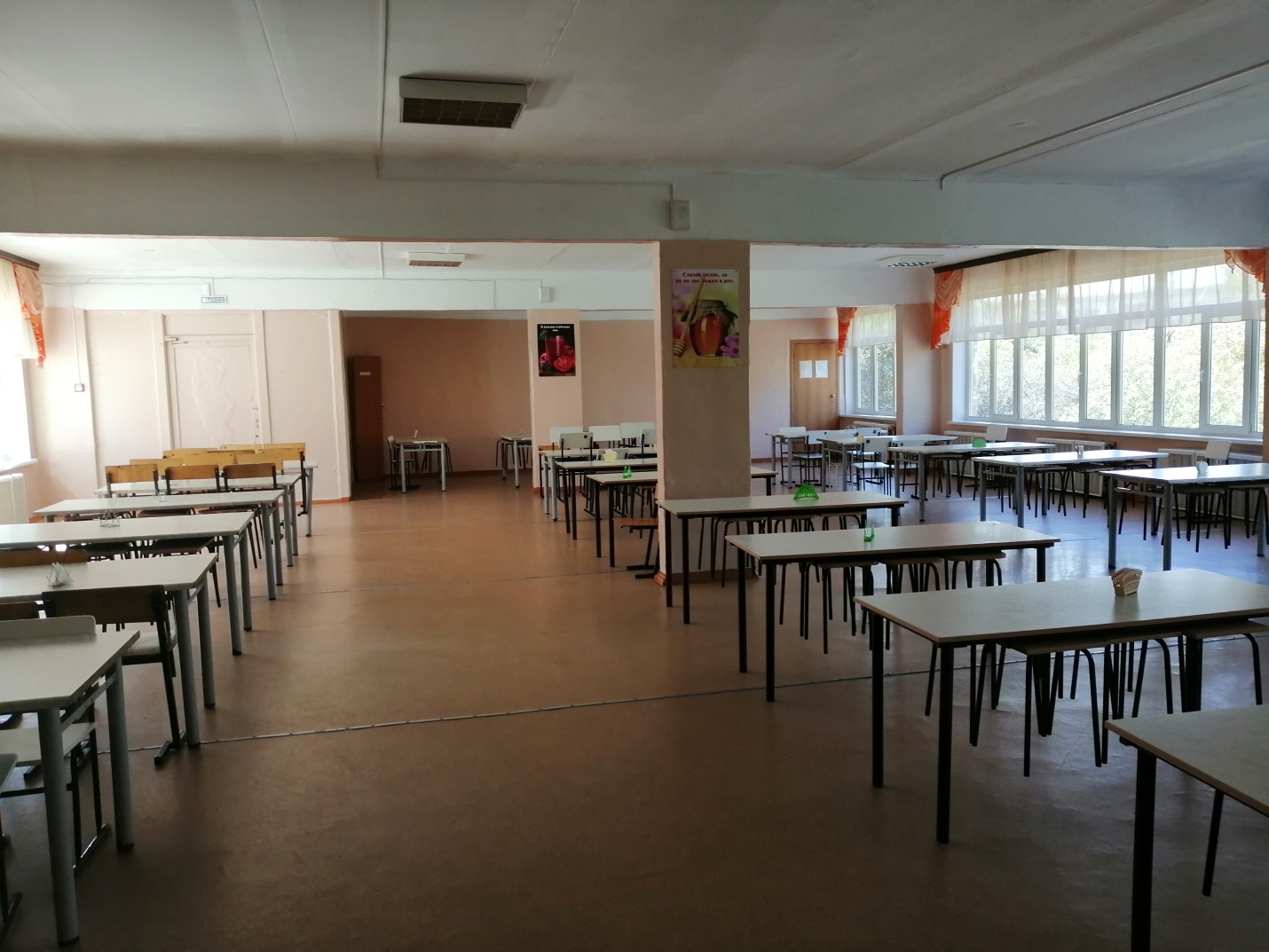 №НаправленияНаправленияНаправленияИнформация ОУИнформация ОУИнформация ОУИнформация ОУИнформация ОУ1Тип школьной столовойТип школьной столовойшкольно-базовая столоваяшкольно-базовая столоваяшкольно-базовая столоваяшкольно-базовая столоваяшкольно-базовая столоваяшкольно-базовая столоваяИспользованиеновыхновыхформвкислородныекислородныекоктейли,коктейли,коктейли,возможность  выборавозможность  выборавозможность  выборавозможность  выборавозможность  выбораорганизацииобслуживанияобслуживанияобслуживанияобслуживанияблюдблюд2обучающихся(фито(фитобар,бар,кислородные коктейли,кислородные коктейли,возможностьвозможностьвозможностьвыбора блюд).БезналичныйрасчетзапитаниепитаниеПреимущества для МОУ ЦО «Открытие»Преимущества для МОУ ЦО «Открытие»Преимущества для МОУ ЦО «Открытие»Преимущества для МОУ ЦО «Открытие»Преимущества для МОУ ЦО «Открытие»Преимущества для МОУ ЦО «Открытие»Преимущества для МОУ ЦО «Открытие»Преимущества для МОУ ЦО «Открытие»Преимущества для МОУ ЦО «Открытие»учащихся.✓Это  позволяет  исключить  процесс  сбора,Это  позволяет  исключить  процесс  сбора,Это  позволяет  исключить  процесс  сбора,Это  позволяет  исключить  процесс  сбора,Это  позволяет  исключить  процесс  сбора,Это  позволяет  исключить  процесс  сбора,Это  позволяет  исключить  процесс  сбора,Это  позволяет  исключить  процесс  сбора,Это  позволяет  исключить  процесс  сбора,передачи  и  ведения  учета  расходованияпередачи  и  ведения  учета  расходованияпередачи  и  ведения  учета  расходованияпередачи  и  ведения  учета  расходованияпередачи  и  ведения  учета  расходованияпередачи  и  ведения  учета  расходованияпередачи  и  ведения  учета  расходованияпередачи  и  ведения  учета  расходованияпередачи  и  ведения  учета  расходования3денежных средств учеников и сотрудниковденежных средств учеников и сотрудниковденежных средств учеников и сотрудниковденежных средств учеников и сотрудниковденежных средств учеников и сотрудниковденежных средств учеников и сотрудниковденежных средств учеников и сотрудниковденежных средств учеников и сотрудниковденежных средств учеников и сотрудниковМОУ СОШ №14МОУ СОШ №14МОУ СОШ №14МОУ СОШ №14МОУ СОШ №14✓Минимизировать или полностью исключитМинимизировать или полностью исключитМинимизировать или полностью исключитМинимизировать или полностью исключитМинимизировать или полностью исключитМинимизировать или полностью исключитМинимизировать или полностью исключитМинимизировать или полностью исключитМинимизировать или полностью исключитоборот наличных денежных средствоборот наличных денежных средствоборот наличных денежных средствоборот наличных денежных средствоборот наличных денежных средствоборот наличных денежных средствоборот наличных денежных средствоборот наличных денежных средств✓ Формировать✓ Формировать✓ Формироватьединуюединуюединуюотчетностьотчетностьотчетностьпопитанию  обучающихся  в  питанию  обучающихся  в  питанию  обучающихся  в  питанию  обучающихся  в  питанию  обучающихся  в  питанию  обучающихся  в  питанию  обучающихся  в  питанию  обучающихся  в  питанию  обучающихся  в  МОУ СОШ №14МОУ СОШ №14МОУ СОШ №14МОУ СОШ №14МОУ СОШ №14✓ Ускорить обслуживание очереди в столовой✓ Ускорить обслуживание очереди в столовой✓ Ускорить обслуживание очереди в столовой✓ Ускорить обслуживание очереди в столовой✓ Ускорить обслуживание очереди в столовой✓ Ускорить обслуживание очереди в столовой✓ Ускорить обслуживание очереди в столовой✓ Ускорить обслуживание очереди в столовой✓ Ускорить обслуживание очереди в столовой✓ Ускорить обслуживание очереди в столовой✓Учет  группового  питания  (организованноеУчет  группового  питания  (организованноеУчет  группового  питания  (организованноеУчет  группового  питания  (организованноеУчет  группового  питания  (организованноеУчет  группового  питания  (организованноеУчет  группового  питания  (организованноеУчет  группового  питания  (организованноеУчет  группового  питания  (организованноепитание по классам)питание по классам)питание по классам)питание по классам)✓ Повысить безопасность и гигиену.✓ Повысить безопасность и гигиену.✓ Повысить безопасность и гигиену.✓ Повысить безопасность и гигиену.✓ Повысить безопасность и гигиену.✓ Повысить безопасность и гигиену.✓ Повысить безопасность и гигиену.✓ Повысить безопасность и гигиену.✓ Повысить безопасность и гигиену.ИспользованиесовременныхсовременныхсовременныхЭлектронный кошелек школьника:Электронный кошелек школьника:Электронный кошелек школьника:Электронный кошелек школьника:Электронный кошелек школьника:Электронный кошелек школьника:Электронный кошелек школьника:Электронный кошелек школьника:Электронный кошелек школьника:информационно-программныхинформационно-программныхинформационно-программныхинформационно-программныхШколеШколе4комплексовдляуправленияуправленияуправления✓Исключить   процессы   сбора   и   учетаИсключить   процессы   сбора   и   учетаИсключить   процессы   сбора   и   учетаИсключить   процессы   сбора   и   учетаИсключить   процессы   сбора   и   учетаИсключить   процессы   сбора   и   учетаИсключить   процессы   сбора   и   учетаИсключить   процессы   сбора   и   учетаИсключить   процессы   сбора   и   учетаорганизацией  школьногоорганизацией  школьногоорганизацией  школьногопитанияирасходования денежных средств учащихсярасходования денежных средств учащихсярасходования денежных средств учащихсярасходования денежных средств учащихсярасходования денежных средств учащихсярасходования денежных средств учащихсярасходования денежных средств учащихсярасходования денежных средств учащихсярасходования денежных средств учащихсяобслуживания учащихся.обслуживания учащихся.обслуживания учащихся.✓МинимизироватьМинимизироватьМинимизироватьМинимизироватьилиилиполностьюполностьюисключитьисключитьоборотоборотоборотналичныхналичныхналичныхденежныхденежныхсредствсредств✓ИсключитьИсключитьинкассациюинкассациюинкассациюинкассациюихранениехранениеналичных денежных средствналичных денежных средствналичных денежных средствналичных денежных средствналичных денежных средствналичных денежных средствналичных денежных средств✓ФормироватьФормироватьединуюединуюотчетностьотчетностьотчетностьпопитанию школьников в столовой и буфетепитанию школьников в столовой и буфетепитанию школьников в столовой и буфетепитанию школьников в столовой и буфетепитанию школьников в столовой и буфетепитанию школьников в столовой и буфетепитанию школьников в столовой и буфетепитанию школьников в столовой и буфетепитанию школьников в столовой и буфете✓Ускорить    обслуживание    очереди    в✓Ускорить    обслуживание    очереди    в✓Ускорить    обслуживание    очереди    в✓Ускорить    обслуживание    очереди    в✓Ускорить    обслуживание    очереди    в✓Ускорить    обслуживание    очереди    в✓Ускорить    обслуживание    очереди    в✓Ускорить    обслуживание    очереди    в✓Ускорить    обслуживание    очереди    в✓Ускорить    обслуживание    очереди    встоловойстоловой✓Унифицировать учет индивидуального иУнифицировать учет индивидуального иУнифицировать учет индивидуального иУнифицировать учет индивидуального иУнифицировать учет индивидуального иУнифицировать учет индивидуального иУнифицировать учет индивидуального иУнифицировать учет индивидуального иУнифицировать учет индивидуального игруппового питаниягруппового питаниягруппового питаниягруппового питаниягруппового питания✓Повысить   безопасность   и   гигиену   вПовысить   безопасность   и   гигиену   вПовысить   безопасность   и   гигиену   вПовысить   безопасность   и   гигиену   вПовысить   безопасность   и   гигиену   вПовысить   безопасность   и   гигиену   вПовысить   безопасность   и   гигиену   вПовысить   безопасность   и   гигиену   вПовысить   безопасность   и   гигиену   вшколешколе✓СущественноСущественноуменьшитьуменьшитьуменьшитьколичествоколичествоневостребованных порций в столовойневостребованных порций в столовойневостребованных порций в столовойневостребованных порций в столовойневостребованных порций в столовойневостребованных порций в столовойневостребованных порций в столовойневостребованных порций в столовойневостребованных порций в столовойРодителямРодителям✓Использовать один личный кабинет для✓Использовать один личный кабинет для✓Использовать один личный кабинет для✓Использовать один личный кабинет для✓Использовать один личный кабинет для✓Использовать один личный кабинет для✓Использовать один личный кабинет для✓Использовать один личный кабинет для✓Использовать один личный кабинет для✓Использовать один личный кабинет длянескольких лицевых счетовнескольких лицевых счетовнескольких лицевых счетовнескольких лицевых счетовнескольких лицевых счетовнескольких лицевых счетов✓ОсуществлятьОсуществлятьОсуществлятьмониторингмониторингмониторингфинансовыхфинансовыхфинансовыхтранзакций детейтранзакций детейтранзакций детей✓УстанавливатьУстанавливатьУстанавливатьлимитлимитиспользуемыхиспользуемыхиспользуемыхнапитание средствпитание средствпитание средств1% оснащения пищеблокаТехнологическое оборудование:технологическим Пароконвектомат   ПКА10-1/1   ПМ, Пароконвектомат   ПКА10-1/1   ПМ,оборудованием и инымэлектроплита ЭП-6ЖШ - 1 шт. на 6 конфорок сэлектроплита ЭП-6ЖШ - 1 шт. на 6 конфорок с5оборудованием.духовым шкафом, электросковорода СЭСМ 02 -духовым шкафом, электросковорода СЭСМ 02 -1 шт., электромясорубка МИМ-300 - 1 шт. для1 шт., электромясорубка МИМ-300 - 1 шт. дляСырой продукции,машина протирочно-Сырой продукции,машина протирочно-резательная  МПО-1-01  -  1  шт.  для  готовойрезательная  МПО-1-01  -  1  шт.  для  готовойпродукции,  картофелечистка  КБ-325А-1  шт.,продукции,  картофелечистка  КБ-325А-1  шт.,электрокипятильникЭКГ-100-1шт.,электрокипятильникЭКГ-100-1шт.,овощерезка МПР-350М для сырой продукции- 1овощерезка МПР-350М для сырой продукции- 1шт., мармиты для первых и вторых блюд.шт., мармиты для первых и вторых блюд.6Количество посадочных мест и250 посадочных местсоответствие мебели вобеденном зале.2.3Соответствие требованиям пораковины, дозаторы для мыла, сушка для руксоблюдению личной гигиеныобучающихся2.4Стенды: уголок потребителя;✓ Правильное питание - залог успеваемости винформационный стенд пошколездоровому питанию.